Universidade do Estado do Rio de Janeiro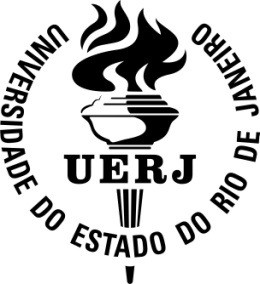 Centro de Tecnologia e CiênciasDepartamento de Arquitetura e UrbanismoNome CompletoTitulo: subtituloPetrópolisAnoNome completoTitulo: subtitulo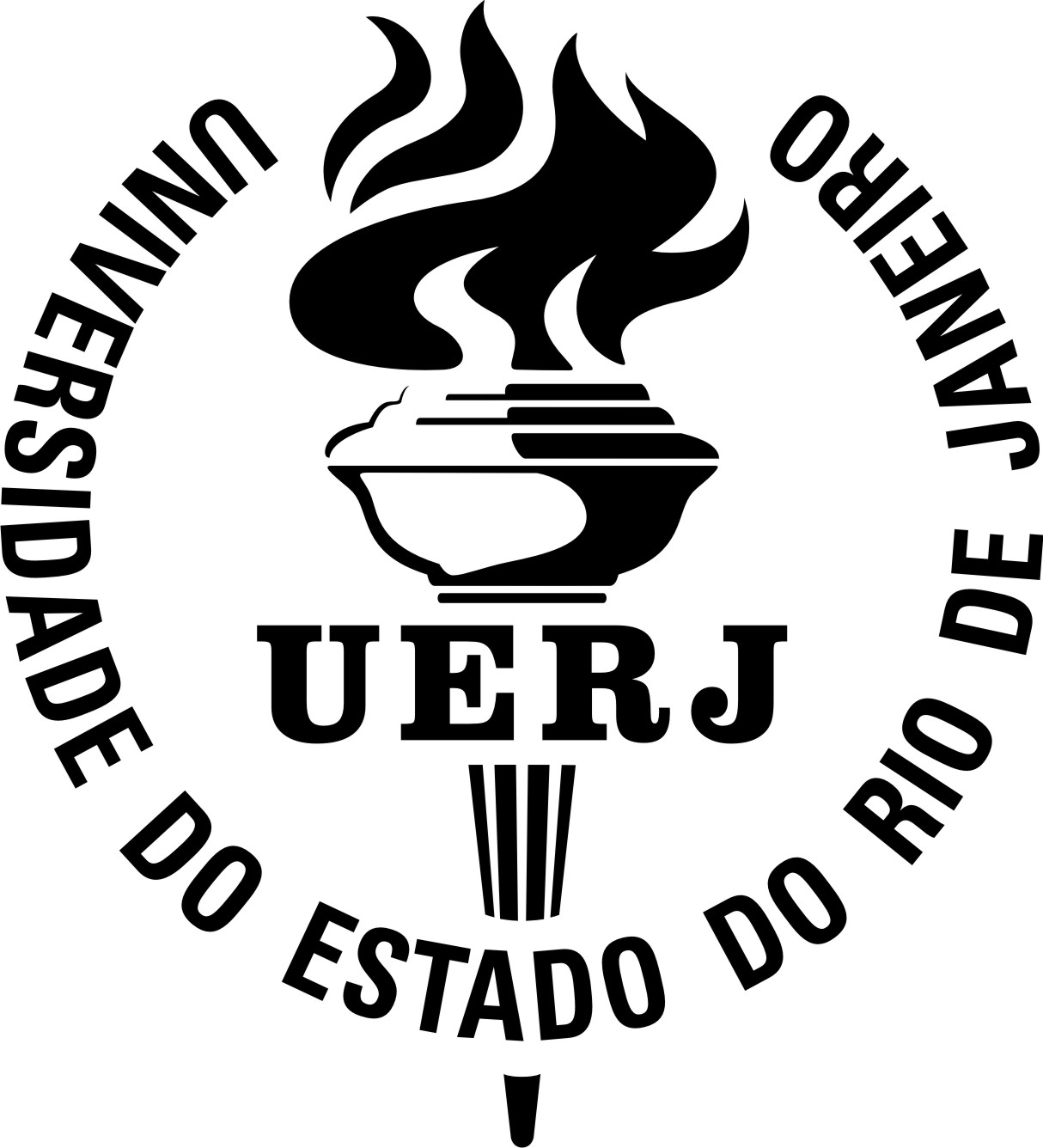 Trabalho de conclusão do curso apresentado, como requisito parcial para obtenção do título de Especialista em Gestão e Restauro Arquitetônico, à banca examinadora da Universidade do Estado do Rio de JaneiroOrientador: Prof. Dr. Nome do professor por ExtensoOrientadora: Profª Dra Nome da professoraPetrópolisAnoCATALOGAÇÃO NA FONTEUERJ / REDE SIRIUS / BIBLIOTECA CTC/PNomeTitulo: subtituloTrabalho de conclusão do curso apresentado, como requisito parcial para obtenção do título de Especialista em Gestão e Restauro Arquitetônico, à banca examinadora da Universidade do Estado do Rio de JaneiroAprovada em: dia mês anoBanca Examinadora:_______________________________________________Prof. Dr Nome completo (Orientador)Universidade do Estado do Rio de Janeiro - UERJ______________________________________________________Profª Dra. Nome completoUniversidade do Estado do Rio de Janeiro - UERJ________________________________________________Profª Nome completoNome da universidade externaDEDICATÓRIAAGRADECIMENTOSRESUMOSOBRENOME, Nome . Titulo: subtitulo. ano. Trabalho de Conclusão de Curso (Curso) – Departamento de Arquitetura e Urbanismo, Universidade do Estado do Rio de Janeiro, Petrópolis, ano. Resumo entre 150 e 500 palavrasPalavras chave: ABSTRACT(ou o equivalente em outra língua estrangeira)ULTIMO SOBRENOME, Nome. Titulo em língua estrangeira: subtitulo em lingua estrangeira. ano. Trabalho de Conclusão de Curso (Curso) – Departamento de Arquitetura e Urbanismo, Universidade do Estado do Rio de Janeiro, Petrópolis, ano.Resumo em língua estrangeira entre 150 e 500 palavrasKeywords ou equivalente: LISTA DE ABREVIATURA E SIGLASExemploLISTA DE ILUSTRAÇÕESExemploSUMÁRIOExemploABNTAssociação Brasileira de Normas TécnicasUERJUniversidade do Estado do Rio de JaneiroMapa 1Nome do mapa .........................................................................................18Figura 1Nome da figura .........................................................................................32Mapa 2Nome do mapa .........................................................................................45Gráfico 1Nome do gráfico .......................................................................................54INTRODUÇÃO ...............................................................................................111BREVE HISTÓRICO DA ARQUITETURA MUNDIAL ...........................151.1Teorias da Arquitetura...................................................................................161.1.1História da Arquitetura no Brasil .......................................................................181.1.1.1Aspectos legais ..................................................................................................212A ARQUITETURA DA CIDADE .................................................................262.1Aspecto Administrativo ..................................................................................302.2O Sítio Escolhido .............................................................................................363FATORES CLIMÁTICOS DO SUDESTE DO BRASIL.............................393.1Competência Técnica e Competência Política ...............................................423.2Gestão.................................................................................................................443.3Gestão Democrática ........................................................................................573.3.1Casos especiais ..................................................................................................604ELEMENTOS CLIMÁTICOS......................................................................624.1Colocação dos Problemas...............................................................................654.2Processo administrativo ..................................................................................704.2.1Integração multilateral ......................................................................................764.2.1.1Integração externa .............................................................................................774.2.1.2Integração interna ..............................................................................................78CONCLUSÃO .................................................................................................80REFERÊNCIAS ..............................................................................................83APENDICE A – O homem e o ambiente .........................................................85APENDICE B – Latitude, longitude e altitude .................................................87ANEXO A – As ruas da cidade ........................................................................90